ЕПИДЕМИОЛОГИЧНА ОБСТАНОВКА ЗА ОБЛАСТ ДОБРИЧ През периода са регистрирани общо 105 остри заразни заболявания, от които 66 са случаите на грип и остри респираторни заболявания (ОРЗ).Общата заболяемост от грип и ОРЗ за областта 78,95%оо на 10000 души.Регистрирани остри респираторни заболявания (ОРЗ) по възрастови групи през периода: Регистрирани остри заразни болести (ОЗБ) - 39 случая, от които:въздушно-капкови инфекции: 28 случая, от които 27 случая на варицела и 1 случай на скарлатина;чревни инфекции: 10 случая, от които 9 случая на ентероколит и 1 случай на колиентерит;инфекции с множествен механизъм на предаване: 1 случай на сифилис;ДИРЕКЦИЯ „НАДЗОР НА ЗАРАЗНИТЕ БОЛЕСТИ”Проверки на обекти в лечебни заведения за болнична и извънболнична медицинска помощ - 119 бр. Няма констатирани нарушения. Извършени са епидемиологични проучвания на регистрирани заразни болести - 39 бр.Лабораторен контрол на противоепидемичния режим  в лечебни заведения за болнична и извънболнична медицинска помощ – 69 проби. Няма нестандартни пробиа.В отдел Медицински изследвания са изработени 122 проби на граждани. Няма нестандартни проби.През консултативния кабинет по СПИН /КАБКИС/ са преминали 2 лица. На територията на област Добрич през текущата седмица няма регистрирани хранителни взривове.ДИРЕКЦИЯ „МЕДИЦИНСКИ ДЕЙНОСТИ”Извършени са общо 17 броя проверки, от които 8 бр. на лечебни заведения за болнична помощ, 9  бр. на лечебни заведения за извънболнична помощ. Няма установени нарушения. По Наредба №3 от 05.04.2019г. за медицинските дейности извън обхвата на ЗЗО, за които МЗ субсидира лечебните заведения, и за критериите и реда за субсидиране  на лечебните заведения са извършени 4 бр. проверки в ЛЗБП. Няма постъпили искания от учебни и детски заведения за проверка на достоверността на издадените медицински бележки за извиняване на отсъствия на деца/ученици.Издадени заповеди за промяна на състава на ЛКК или промяна часовете за заседания – 3 бр. Приети и обработени- 3 жалби.За периода в РКМЕ са приети и обработени 56 медицински досиета, извършени са 117 справки, изготвени са 124 преписки и 109 протокола за ТП на НОИ, проверени са 84 експертни решения (ЕР).ДИРЕКЦИЯ „ОБЩЕСТВЕНО ЗДРАВЕ”Предварителен здравен контрол: 1 експертен съвет при РЗИ. Разгледани са 2 проектни документации, във връзка с това са издадени 2 становища по  документи по процедурите на ЗООС.Взето е участие в  2  държавни приемателни комисии (ДПК) на строежи.Извършени са 20 проверки на обекти с обществено предназначение (ООП) в процедура по регистрация, вкл. и по изпълнение на предписания. По повод неизпълнение на  3 предписания  са издадени 3 отказа за регистрация и 1 заповед за спиране експлоатацията на обект с обществено предназначение. Регистрирани съгласно Закона за здравето са 6 ООП.  През периода са извършени общо 84 основни проверки по текущия здравен контрол. Реализираните насочени проверки са общо 88: 49 от тях са извършени във връзка с контрола по тютюнопушенето и продажбата на алкохол; 27 са контрол върху ДДД-мероприятията; 6 - по изпълнение на издадени хигиенни предписания и заповеди, 2 проверки по спазване на седмичните разписания в учебни заведения, 4 – във връзка с постъпили жалби и сигнали.Лабораторен контрол:Питейни води: физико-химичен и микробиологичен контрол – 7 бр. проби – отговарят на нормативните изисквания. Води от минерални водоизточници - не са пробонабирани.Води за къпане:  Басейни - не са пробонабирани. Морски води - не са пробонабирани.Лечебна кал - не е пробонабирана. Козметични продукти – не са пробонабирани.Биоциди и дезинфекционни разтвори – физико-химичен контрол – 8 бр. проби – отговарят на нормативните изисквания. Физични фактори на средата: Във връзка с планов здравен контрол в 3 обекта са извършени 63 бр. измервания на микроклимат, от които 12 бр. не отговарят на нормативните изисквания. В 2 обекта са проведени 18 бр. измервания на шум и 38 бр. измервания на осветление – всички отговарят на нормативните изисквания. По отношение на констатираните отклонения от здравните норми са предприети следните административно-наказателни мерки: - издадени са 3 предписания за провеждане на хигиенни мерки; - съставени са 2 акта за установени административни нарушения, на физически лица.Дейности по профилактика на болестите и промоция на здравето (ПБПЗ):Проведени са 1 обучение и 13 лекции на 242 лица в учебни заведения от гр. Добрич и гр. Тервел. При проведените здравно - образователни дейности са  предоставени 50 бр. здравно-образователни материали и 15 бр. презервативи.Оказана  8 бр. методична дейност на 11 лица (педагози и медицински специалисти).СЕДМИЧЕН ОТЧЕТ ПО СПАЗВАНЕ ЗАБРАНАТА ЗА ТЮТЮНОПУШЕНЕЗа периода  06.12.2019 г. - 12.12.2019 г. по чл. 56 от Закона за здравето са извършени 67 проверки в 67 обекта ( 4 детски и учебни заведения, 27 лечебни и здравни заведения, 30 други закрити обществени места по смисъла на § 1а от допълнителните разпоредби на Закона за здравето, 6 открити обществени места). Kонстатирани са нарушения на въведените забрани и ограничения за тютюнопушене в закритите и някои открити обществени места. Издадени са 2 предписания до юридически лица, експлоатиращи ЗОХ относно предприемане на всички необходими за ефективно спазване на забраната за тютюнопушене в закрити обществени места.Д-Р СВЕТЛА АНГЕЛОВАДиректор на Регионалната здравна инспекция-Добрич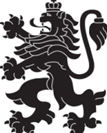 РЕПУБЛИКА БЪЛГАРИЯМинистерство на здравеопазванетоРегионална здравна инспекция-ДобричСЕДМИЧЕН ОПЕРАТИВЕН БЮЛЕТИН НА РЗИ-ДОБРИЧза периода- 06.12.2019 г. - 12.12.2019 г. (50-та седмица)0-4 г.5-14 г.15-29 г.30-64 г+65 г.общоЗаболяемост %оо28198926678,95  %оо